A Spider’s Spite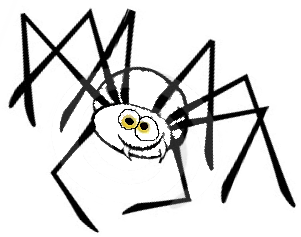 Write the tale.Illustrate your tale.Publish your story on the wall.Once upon a time, there was a _______________  spider.  It lived in a _____________ and had _______________  __________________.  Her name was ______________ the Spider, and she was very ___________________.  One day two worms _____________ up to her and said, “We want your _________________!  Give it to us now.”  ________________ the Spider became really _________________ and __________________ them.  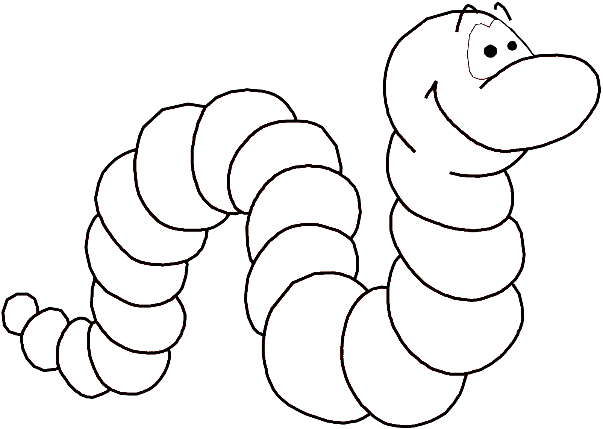 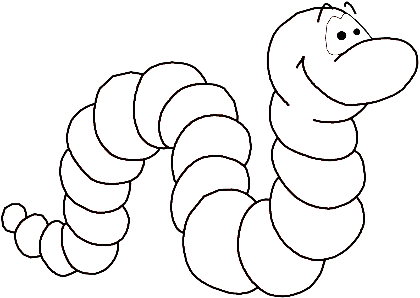 A Spider’s SpitePrewritingGive examples each of these parts of speech by filling in the chart.Adjective____________________________________________________________Proper Noun: _______________Noun:_____________________________________________Verb (infinitive):______________________________Parts of SpeechA NOUN is a person, place, thing or idea.  (Examples:  boy, kitchen, cup, freedom)A PROPER NOUN is a name.  It can be a person, a place, or a thing.  (Examples:  Benjamin Franklin, Tennessee, Legos)A VERB gives action to the sentence.  Verbs in the INFINITIVE form have not been changed to make sense in the sentence.  (Examples:  to run:  I ran to the park.)An ADJECTIVE describes a noun.  (Examples:  pretty, red, two)Parts of SpeechA NOUN is a person, place, thing or idea.  (Examples:  boy, kitchen, cup, freedom)A PROPER NOUN is a name.  It can be a person, a place, or a thing.  (Examples:  Benjamin Franklin, Tennessee, Legos)A VERB gives action to the sentence.  Verbs in the INFINITIVE form have not been changed to make sense in the sentence.  (Examples:  to run:  I ran to the park.)An ADJECTIVE describes a noun.  (Examples:  pretty, red, two)